5.1 – Graphing Linear FunctionsGiven the following , find the corresponding .  Then graph the function.1.     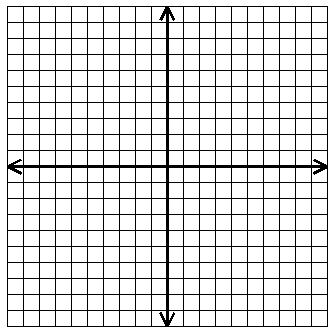                                                      Domain:__________                                                     Range:__________2.     									   Domain:_________                                                         Range:_________